MEETING NOTICE AND AGENDATown Board of TrusteesRegular PWA MeetingApril 13, 2021 – 6:00 pmMounds Community Building15 W 14th St, Mounds OK 74047Call to Order Roll CallInvocationPledge of Allegiance Consent Agenda (A-D)All matters listed under “Consent” are considered by the Town Board to be routine and will be                                                   enacted by one motion.  Any Trustee, however, can remove an item from the Consent Agenda by request.      	A. Approval of the Minutes for the March 9, 2021 Regular MeetingB. Approval of the Streets & Alley and Parks reportC. Approval of the Treasurer’s report.D. Approval of the Budget report.      6.  AdjournmentThis agenda was filed in the office of the Town Clerk and posted at _6__ pm on April 12, 2021 at the Mounds Municipal Building located at 1319 Commercial Ave, Mounds, OK 74047 and the Mounds Community Building located at 15 W 14th St, in Mounds, OK 74047, by Town Clerk Kristin Haddock.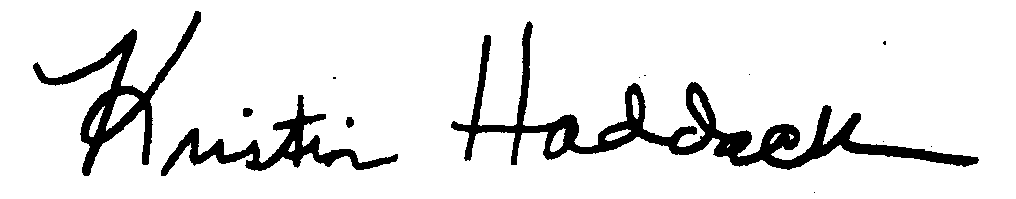 _____________________________Kristin Haddock Town Clerk